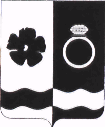 АДМИНИСТРАЦИЯ ПРИВОЛЖСКОГО МУНИЦИПАЛЬНОГО РАЙОНАПОСТАНОВЛЕНИЕот  29.12.2022 № 789-пО внесении изменений в постановление администрации Приволжского муниципального района от 26.08.2021 № 399-п «Об утверждении муниципальной программы Приволжского городского поселения «Формирование современной городской среды на территории Приволжского городского поселения на 2022-2024 годы»Руководствуясь статьей 179 Бюджетного кодекса Российской Федерации, решением Совета Приволжского городского поселения от 28.11.2012  № 67 «Об утверждении Положения о бюджетном процессе  в Приволжском городском поселении», постановлением администрации Приволжского муниципального района от 04.04.2016  № 192-п «Об утверждении Порядка разработки, реализации и оценки эффективности муниципальных программ Приволжского муниципального района и Приволжского городского поселения» администрация Приволжского муниципального района п о с т а н о в л я е т: 1. Внести в постановление администрации Приволжского муниципального района от 26.08.2021 № 399-п «Об утверждении муниципальной программы Приволжского городского поселения «Формирование современной городской среды на территории Приволжского городского поселения на 2022-2024 годы» (далее-Постановление) следующие изменения:1.1. Приложение к Постановлению «Муниципальная программа Приволжского городского поселения «Формирование современной городской среды на территории Приволжского городского поселения на 2022-2024 годы» изложить в новой редакции (прилагается).2. Разместить настоящее Постановление на официальном сайте Приволжского муниципального района и опубликовать в информационном бюллетене «Вестник Совета и администрации Приволжского муниципального района». 3. Контроль за Постановлением возложить на Первого заместителя главы администрации Приволжского муниципального района        Нагацкого В.Г.4. Настоящее Постановление вступает в силу с момента его опубликования. Глава Приволжского муниципального района                                                    И.В. МельниковаПриложение 	             к постановлениюадминистрации Приволжского муниципального районаот  29.12.2022 № 789-пМУНИЦИПАЛЬНАЯ ПРОГРАММА Приволжского городского поселения«Формирование современной городской среды на территории                   Приволжского городского поселения на 2022-2024 годы»1. ПАСПОРТмуниципальной Программы2.Анализ текущей ситуации в сфере реализации муниципальной Программы2.1. Благоустройство дворовых территорий Приволжского городского поселения    Основная часть многоквартирных домов на территории Приволжского городского поселения построена более 50 лет назад. Таких домов насчитывается около ста. Ремонт дворовых территорий, подъездных путей и подъездов проводился крайне редко. Состояние дворовых проездов и тротуаров в большинстве своем достигает до 70% физического износа. Освещение дворовых территорий так же организовано не на надлежащем уровне. Обрезка деревьев и кустарников на дворовых территориях проводилась не регулярно, имеются случаи хаотичной посадки, самосев, наличие переросших деревьев. Цветники зачастую либо отсутствуют, либо имеют непривлекательный вид. Детские и спортивные площадки со временем приходят в негодность и требуют замены оборудования. Все вместе это создает не обустроенный внешний вид. Надлежащее состояние придомовых территорий является важным фактором при формировании благоприятной и эстетической городской среды.                                                            Проблемы восстановления и ремонта асфальтового покрытия дворов, озеленения, освещения дворовых территорий, ремонта (устройства) ливневой канализации на сегодня очень актуальны и не решены в полном объеме в связи с недостаточным финансированием и малой активностью самих жителей.Из-за недостаточности финансирования принимаемые в последнее время меры по частичному благоустройству дворовых территорий не приводят к должному результату. Основным методом решения проблемы должно стать благоустройство дворовых территорий, которое представляет собой совокупность мероприятий, направленных на создание и поддержание экологически и эстетически организованной городской среды, улучшение содержания и безопасности дворовых территорий. Реализация Программы позволит создать:- благоприятные условия среды обитания,- повысить комфортность проживания населения города,- увеличить площадь озеленения территорий,- улучшить условия для отдыха и занятий спортом,- обеспечить доступность зданий, сооружений, дворовых территорий для инвалидов и других маломобильных групп населения.                                                      2.2. Благоустройство общественных мест и мест массового отдыха населения Приволжского городского поселенияВнешний облик города, его эстетичный вид во многом зависят от степени благоустроенности территории, от площади озеленения, освещенности.Благоустройство - комплекс мероприятий по созданию и содержанию объектов благоустройства (в том числе зеленых насаждений), направленных на создание благоприятных условий жизни, трудовой деятельности и досуга всех категорий пользователей. Еще одно важное условие формирования жилой и общественной среды - ее адаптация к требованиям инвалидов и маломобильных групп населения.Озелененные территории вместе с насаждениями и цветниками, малыми архитектурными формами, садово-парковой мебелью создают образ города, формируют благоприятную и комфортную городскую среду, выполняют рекреационные и санитарно-защитные функции. Они являются составной частью природного богатства города и важным условием его инвестиционной привлекательности. На территории города имеются парки, скверы, аллеи и прочие объекты благоустройства.Для обеспечения благоустройства общественных территорий целесообразно   проведение следующих мероприятий:озеленение, уход за зелеными насаждениями;оборудование малыми архитектурными формами, садово-парковой мебелью;устройство пешеходных дорожек;освещение территорий, в т. ч. декоративное;обустройство площадок для отдыха, детских, спортивных площадок;установка скамеек и урн;-обустройство контейнерных площадок для сбора мусора;-	устройство цветников;-	обеспечение физической, пространственной и информационной доступности     общественных территорий для инвалидов и других маломобильных групп населения.Выполнение данных мероприятий, предусмотренных Программой, создаст условия для придания внешнему виду города состояния благоустроенности и привлекательности.Таблица 1. Показатели, характеризующие текущую ситуацию в сфере благоустройства дворовых и общественных территорий.3. Цель (цели) и ожидаемые результаты реализации муниципальной Программы          3.1. Основные цели и задачи.1. Обеспечение наилучших условий и качества жизни жителей города.2. Обеспечение охраны жизни, здоровья граждан и их имущества.3.Обеспечение совершенствования системы комплексного благоустройства города.                                         
4. Обеспечение архитектурного облика города. 5. Создание комфортных условий проживания граждан.6. Улучшение санитарно-гигиенических и экологических условий.7. Обеспечение озеленения города.                                         
8. Обеспечение красивого облика города.9. Повышение уровня благоустройства территорий города (дворовых территорий, общественных территорий общего пользования, мест массового отдыха населения – площадей, парков, скверов, набережных и т.д.). 10.Обеспечение доступности зданий, сооружений, дворовых и общественных территорий, мест массового отдыха для инвалидов и других маломобильных групп населения.11.Вовлечение заинтересованных граждан, организаций в реализацию мероприятий по благоустройству территории Приволжского городского поселения.          3.2. Ожидаемые результаты реализации Программы.Реализация Программы обеспечит:1. Улучшение условий и качества жизни жителей города.2. Охрану жизни, здоровья граждан и их имущества. 3. Совершенствование системы комплексного благоустройства   города. 4. Создание архитектурного облика города. 5. Создание комфортных условий проживания граждан.6. Улучшение санитарно-гигиенических и экологических условий.7. Здоровье граждан путем создания зеленых, оздоровительных и спортивных зон.
8. Улучшение облика города.9. Доступность зданий, сооружений, дворовых и общественных территорий, мест массового отдыха для инвалидов и других маломобильных групп населения.          Реализация Программы позволит:- произвести благоустройство общественных и дворовых территории. Данные территории являются востребованными гражданами разных возрастных категорий, комплексное решение проблемы окажет положительный эффект на санитарно-эпидемиологическую обстановку, будет способствовать повышению уровня их комфортного проживания и проведения досуга.Таблица 2. Сведения о целевых индикаторах (показателях) Программы * Значение целевого показателя подлежит уточнению по мере принятия нормативных правовых актов о выделении (распределении) денежных средств из федерального и областного бюджетов, а также по мере формирования программы и подпрограммы на соответствующие годы.Имеются риски недостижения показателей подпрограммы:- бюджетные, связанные с дефицитом регионального и местного бюджетов и возможностью невыполнения своих обязательств по софинансированию мероприятий региональной (муниципальной) программы;- социальные риски, связанные с низкой социальной активностью населения, отсутствием массовой культуры соучастия в благоустройстве дворовых и общественных территорий и т.д.4. Ресурсное обеспечение муниципальной ПрограммыТаблица 3. Бюджетные ассигнования на выполнение мероприятий Программы.	                                                                                                 (руб.)         В ходе реализации Программы могут вноситься изменения и дополнения.Информация по объемам финансирования Программы в 2022-2024 годах подлежит уточнению по мере формирования бюджета Приволжского городского поселения и выделения субсидий из федерального и областного бюджетов.  Общий объем финансирования Программы на 2022-2024 годы имеет справочный (прогнозный) характер.          Объем оказания муниципальной услуги устанавливается целевыми показателями реализации Программы, размер бюджетных ассигнований определяется на основе нормативных затрат. Приобретение работ и услуг, связанных с оказанием услуги, осуществляется посредством размещения муниципального заказа и заключения муниципальных контрактов.Приложение 1к муниципальной программе Приволжскогогородского поселения «Формирование современной городской среды на территорииПриволжского городского поселения на 2022-2024» Подпрограмма «Формирование современной городской среды на территории Приволжского городского поселения»1. Паспорт  подпрограммы2. Краткая характеристика сферы реализации подпрограммыОсновными мероприятиями подпрограммы являются благоустройство   дворовых и общественных территорий Приволжского городского поселения. В рамках основных мероприятий реализуются следующие мероприятия:- Ремонт дворовых территорий;- Благоустройство общественных территорий;- Проведение экспертизы сметной документации по ремонту дворовых и общественных территорий.В подпрограмму подлежат включению дворовые и общественные территории исходя из даты представления предложений заинтересованных лиц при условии их соответствия установленным требованиям, оформленным в соответствии с требованиями действующего законодательства и в пределах лимитов бюджетных ассигнований, предусмотренных подпрограммой. Заинтересованные лица принимают участие в реализации мероприятий по благоустройству дворовых территории в рамках минимального и дополнительного перечней работ по благоустройству в форме трудового и финансового участия.Из адресного перечня дворовых и общественных территорий, подлежащих благоустройству в рамках реализации муниципальной программы, могут быть исключены дворовые и общественные территории:- расположенные вблизи многоквартирных домов, физический износ основных конструктивных элементов (крыша, стены, фундамент) которых превышает 70 процентов, а также территории, которые планируются к изъятию для муниципальных или государственных нужд в соответствии с генеральным планом Приволжского городского поселения при условии одобрения решения об исключении указанных территорий из адресного перечня дворовых территорий и общественных территорий межведомственной комиссией в порядке, установленном такой комиссией;- собственники помещений многоквартирных домов которых приняли решение об отказе от благоустройства дворовой территории в рамках реализации соответствующей программы или не приняли решения о благоустройстве дворовой территории в сроки, установленные соответствующей программой. При этом исключение дворовой территории из перечня дворовых территорий, подлежащих благоустройству в рамках реализации муниципальной программы, возможно только при условии одобрения соответствующего решения муниципального образования межведомственной комиссией в порядке, установленном такой комиссией.Основные цели и задачи.1. Обеспечение наилучших условий и качества жизни жителей города.2. Обеспечение охраны жизни, здоровья граждан и их имущества.3.Обеспечение совершенствования системы комплексного благоустройства   города.                                         
4. Обеспечение архитектурного облика города. 5. Создание комфортных условий проживания граждан.6. Улучшение санитарно-гигиенических и экологических условий.7. Обеспечение озеленения города.                                         
8. Обеспечение красивого облика города.9. Повышение уровня благоустройства территорий города (дворовых территорий, общественных территорий общего пользования, мест массового отдыха населения – площадей, парков, скверов, набережных и т.д.). 10. Обеспечение доступности зданий, сооружений, дворовых и общественных территорий, мест массового отдыха для инвалидов и других маломобильных групп населения.11. Вовлечение заинтересованных граждан, организаций в реализацию мероприятий по благоустройству территории Приволжского городского поселения.3. Мероприятия подпрограммы      3.1. Минимальный перечень работ по благоустройству дворовых территорий многоквартирных домов1. Ремонт дворовых проездов (асфальтирование проездов, тротуаров, площадок),2. Обеспечение освещения дворовых территорий,3. Установка скамеек,4. Установка урн для мусора.       3.2. Дополнительный перечень работ по благоустройству дворовых территорий многоквартирных домов1. Оборудование детских и (или) спортивных площадок,2. Озеленение дворовых территорий,3. Оборудование автомобильных парковок,Установка контейнерных площадок (устройство площадок для сбора и временного хранения отходов с установкой контейнеров, бункеров-накопителей, устройством ограждения и твердого основания, Устройство ливнеприемников.        3.3. Иные мероприятия по благоустройству, определенные администрацией Приволжского муниципального района.          Объем оказания муниципальной услуги устанавливается целевыми показателями реализации подпрограммы, размер бюджетных ассигнований определяется на основе нормативных затрат. Приобретение работ и услуг, связанных с оказанием услуги, осуществляется посредством размещения муниципального заказа и заключения муниципальных контрактов в соответствии с действием Федерального закона от 05.04.2013 №44-ФЗ «О контрактной системе в сфере закупок товаров, работ, услуг для обеспечения государственных и муниципальных нужд».         Срок выполнения мероприятия – 2022-2024 годы.                                                       Ответственные исполнители мероприятия – управление жилищно-коммунального хозяйства района администрации Приволжского муниципального района, МКУ Отдел строительства администрации Приволжского муниципального района.Таблица 1. Бюджетные ассигнования на выполнение мероприятий подпрограммы (руб.)	В ходе реализации подпрограммы могут вноситься изменения и дополнения.Информация по объемам финансирования подпрограммы в 2022-2024 годах подлежит уточнению по мере формирования бюджета Приволжского городского поселения и выделения субсидий из федерального и областного бюджетов.  Общий объем финансирования подпрограммы на 2022-2024 годы имеет справочный (прогнозный) характер.4. Ожидаемые результаты реализации подпрограммыРеализация подпрограммы обеспечит:1. Улучшение условий и качества жизни жителей города.2. Охрану жизни, здоровья граждан и их имущества. 3. Совершенствование системы комплексного благоустройства   города. 4. Создание архитектурного облика города. 5. Создание комфортных условий проживания граждан.6. Улучшение санитарно-гигиенических и экологических условий.7. Здоровье граждан путем создания зеленых, оздоровительных и спортивных зон.
8. Улучшение облика города.9. Обеспечит доступность зданий, сооружений, дворовых и общественных территорий, мест массового отдыха для инвалидов и других маломобильных групп населения.Сведения о целевых индикаторах (показателях) реализации подпрограммы          Реализация подпрограммы позволит:- произвести благоустройство общественных, дворовых территорий Приволжского городского поселения;           Таблица 2. Целевые показатели работ по благоустройству дворовых территорий многоквартирных домов.		Таблица 3. Целевые показатели работ по благоустройству общественных территорий.     * Значение целевого показателя подлежит уточнению по мере принятия нормативных правовых актов о выделении (распределении) денежных средств из федерального и областного бюджетов, а также по мере формирования Программы на соответствующие годы.Таблица 4. Перечень дворовых территорий, на которых необходимо проведение работ по благоустройству.          Таблица 5. Перечень общественных территорий, на которых необходимо проведение работ по благоустройству.              Адресный перечень объектов недвижимого имущества (включая объекты незавершенного строительства) и земельных участков, находящихся в собственности (пользовании) юридических лиц и индивидуальных предпринимателей, которые подлежат благоустройству не позднее 2024 года за счет средств указанных лиц в соответствии с заключенными соглашениями с органами  местного самоуправления – будет формироваться по мере заключения администрацией Приволжского муниципального района соглашений с собственниками.          Мероприятия по инвентаризации уровня благоустройства индивидуальных жилых домов и земельных участков, предоставленных для их размещения, с заключением по результатам инвентаризации соглашений с собственниками (пользователями) указанных домов (собственниками (землепользователями) земельных участков) об их благоустройстве не позднее 2024 года в соответствии с требованиями утвержденных в Приволжском городском поселении правил благоустройства согласно приложению 6.	Земельные участки, образованные под многоквартирными домами поставлены на кадастровый учет.	Мероприятия по проведению работ по образованию земельных участков, на которых расположены многоквартирные дома, работы по благоустройству дворовых территорий которых софинансируются из областного бюджета согласно приложению 7.	Мероприятия по благоустройству территорий должны проводиться с учетом необходимости обеспечения физической, пространственной и информационной доступности зданий, сооружений, дворовых и общественных территорий для инвалидов и других маломобильных групп населения, включать в себя мероприятия по преобразованию отрасли городского хозяйства посредством внедрения цифровых технологий и платформенных решений из перечня мероприятий, предусмотренных методическими рекомендациями по цифровизации городского хозяйства, утверждаемыми Министерством строительства и жилищно-коммунального хозяйства Российской Федерации.Приложение 1 к подпрограмме«Формирование современной городской среды на территорииПриволжского городского поселения»Ориентировочные (примерные) единичные расценки на элементы благоустройства дворовых территорийПриложение 2к подпрограмме «Формирование современной городской среды на территорииПриволжского городского поселения» ПОРЯДОКразработки, обсуждения с заинтересованными лицами и утверждения дизайн-проектов благоустройства дворовой территории, включаемых в муниципальную подпрограмму «Формирование современной городской среды на территории Приволжского городского поселения»1. Настоящий порядок устанавливает процедуру разработки, обсуждения с заинтересованными лицами и утверждения дизайн-проектов благоустройства дворовой территории, включаемых в муниципальную подпрограмму «Формирование современной городской среды на территории Приволжского городского поселения» (далее - Порядок).2. В настоящем Порядке используются следующие понятия:2.1. Дворовая территория - совокупность территории, прилегающих к многоквартирному дому, с расположенными на них объектами, предназначенными для обслуживания и эксплуатации таких домов, и элементами благоустройства этих территорий, в том числе парковками (парковочными местами), тротуарами и автомобильными дорогами, включая автомобильные дороги, образующие проезды к территориям, прилегающим к многоквартирным домам.2.2. Заинтересованные лица - собственники помещений в многоквартирных домах, собственники иных зданий и сооружений, расположенных в границах дворовой территории, подлежащей благоустройству.3. Разработка дизайн - проекта обеспечивается отделом архитектуры и градостроительства администрации Приволжского муниципального района или проектной организацией, имеющей соответствующие лицензии на данный вид деятельности.4. Дизайн-проект разрабатывается в отношении дворовых территорий, прошедших отбор, исходя из даты представления предложений заинтересованных лиц в пределах выделенных лимитов бюджетных ассигнований. 5. В дизайн - проект включается текстовое и визуальное описание проекта благоустройства, в том числе концепция проекта и перечень элементов благоустройства, предполагаемых к размещению на соответствующей территории.Содержание дизайн-проекта зависит от вида и состава планируемых работ. Дизайн-проект  может быть подготовлен в  виде проектно-сметной документации или  в упрощенном виде - изображение дворовой территории на топографической съемке в масштабе с отображением текстового и визуального описания проекта  благоустройства дворовой территории и техническому оснащению площадок исходя из минимального и дополнительного перечней работ, с описанием работ и мероприятий, предлагаемых к выполнению, со сметным расчетом  стоимости работ исходя из единичных расценок.  6. Разработка дизайн - проекта включает следующие стадии:6.1. Осмотр дворовой территории, предлагаемой к благоустройству, совместно с представителем заинтересованных лиц.6.2. Разработка дизайн – проекта.6.3. Согласование дизайн-проекта благоустройства дворовой территории с представителями заинтересованных лиц.6.4. Утверждение дизайн-проекта общественной муниципальной комиссией7. Дизайн - проект утверждается общественной комиссией, утвержденной постановлением администрации Приволжского муниципального района от 08.08.2020 г. № 254-п.Приложение 3к подпрограмме «Формирование современной городской среды на территорииПриволжского городского поселения» Минимальный перечень работпо благоустройству дворовых территориймногоквартирных домовДополнительный перечень работпо благоустройству дворовых территориймногоквартирных домов**Примечание: Данные виды работ выполняются по согласованию с собственниками МКДНормативная стоимость (единичные расценки) работ по благоустройству дворовых территорий, входящих в состав минимального перечня работЕдиничные расценкина ремонт дворовых проездовЕдиничные расценкина освещение дворовых территорийЕдиничные расценки на установку скамьиЕдиничные расценкина установку урныНормативная стоимость (единичные расценки) работ по благоустройству дворовых  территорий, входящих в состав дополнительного перечня таких работЕдиничные расценки на оборудование детских и спортивных площадокЕдиничные расценки на озеленениеЕдиничные расценки на ремонт ливневой канализации.Единичные расценки на устройство контейнерных площадокЕдиничные расценки на оборудование автомобильных парковокПриложение 4 к подпрограмме«Формирование современной городской среды на территорииПриволжского городского поселения»Порядок и форма участия (трудовое и (или) финансовое) граждан и заинтересованных лиц в выполнении дополнительного перечня работ по благоустройству дворовых территорий 1. Граждане и заинтересованные лица принимают участие в реализации мероприятий по благоустройству дворовых территории в рамках дополнительного перечня работ по благоустройству в форме трудового и (или) финансового участия. 2. Организация трудового и (или) финансового участия осуществляется гражданами и заинтересованными лицами в соответствии с решением общего собрания собственников помещений в многоквартирном доме, дворовая территория которого подлежит благоустройству, оформленного соответствующим протоколом общего собрания собственников помещений в многоквартирном доме.Трудовое участие граждан и заинтересованных лиц может выражаться в выполнении гражданами и заинтересованными лицами неоплачиваемых работ, не требующих специальной квалификации (уборка мелкого летучего мусора после производства работ, покраска бордюрного камня, озеленение территории (посадка саженцев деревьев, кустарников) и иные виды работ по усмотрению заинтересованных лиц). Финансовое (трудовое) участие граждан и заинтересованных лиц в выполнении мероприятий по благоустройству дворовых территорий должно подтверждаться документально в зависимости от избранной формы такого участия.       	 3. При выборе формы финансового участия граждан и заинтересованных лиц в реализации мероприятий по благоустройству дворовой территории в рамках дополнительного перечня (минимального перечня - в случае принятия такого решения) работ по благоустройству доля участия определяется как процент от стоимости мероприятий по благоустройству дворовой территории- не менее 20 процентов стоимости выполнения таких работ.Порядок аккумулирования и расходования средств граждан и заинтересованных лиц, направляемых на выполнение минимального/дополнительного перечней работ по благоустройству дворовых территорий.         На территории Приволжского городского поселения уполномоченным учреждением по аккумулированию и расходованию средств граждан и заинтересованных лиц, направляемых на выполнение минимального и (или) дополнительного перечней работ по благоустройству дворовых территорий, определена администрация Приволжского муниципального района.При принятии решения на общем собрании собственников помещений многоквартирного дома о финансовом участии граждан и заинтересованных лиц в реализации мероприятий по благоустройству дворовых территорий, сформированному исходя из минимального и (или) дополнительного перечней работ, включенного в дизайн-проект благоустройства дворовой территории, денежные средства заинтересованных лиц перечисляются на лицевые счета, открытые в банке РФ.В целях софинансирования мероприятий по благоустройству дворовой территории для зачисления денежных средств граждан и заинтересованных лиц администрация Приволжского муниципального района заключает соглашение с организацией, осуществляющей управление многоквартирным домом, в котором определяются порядок и объем денежных средств, подлежащих перечислению, порядок расходования и возврата указанных средств, права, обязанности и ответственность сторон соглашения.Перечисление денежных средств граждан и заинтересованных лиц производится организациями, осуществляющими управление многоквартирными домами, на лицевой счет для учета операций со средствами бюджетных учреждений (за исключением субсидий на иные цели, а также субсидий на осуществление капитальных вложений в объекты капитального строительства государственной (муниципальной) собственности или приобретение объектов недвижимого имущества в государственную (муниципальную) собственность, предоставленных бюджетным учреждениям из соответствующих бюджетов бюджетной системы Российской Федерации) (далее–лицевой счет бюджетного учреждения), открытый в банке РФ.Перечисление денежных средств организацией, осуществляющей управление многоквартирными домами, осуществляется до включения в план закупок и план-график администрации Приволжского муниципального района в Единой информационной системе информации о проведении конкурсных процедур по определению подрядной организации для выполнения работ по благоустройству дворовых территорий в соответствии с Федеральным законом от 5 апреля 2013 г. № 44-ФЗ «О контрактной системе в сфере закупок товаров, работ, услуг для обеспечения государственных и муниципальных нужд».Заключение муниципальных контрактов на выполнение работ по благоустройству дворовых территорий по результатам закупки товаров, работ и услуг для обеспечения муниципальных нужд в целях реализации программы должно быть осуществлено не позднее 1 апреля года предоставления субсидии, за исключением:случаев обжалования действий (бездействия) заказчика и (или) комиссии по осуществлению закупок и (или) оператора электронной площадки при осуществлении закупки товаров, работ, услуг в порядке, установленном законодательством Российской Федерации, при которых срок заключения соглашений продлевается на срок указанного обжалования;случаев проведения повторного конкурса или новой закупки, если конкурс признан не состоявшимся по основаниям, предусмотренным законодательством Российской Федерации, при которых срок заключения таких соглашений продлевается на срок конкурсных процедур;случаев заключения таких соглашений в пределах экономии средств при расходовании субсидии в целях реализации программы, в том числе мероприятий по цифровизации городского хозяйства, включенных в программу, при которых срок заключения таких соглашений продлевается на срок до 15 декабря года предоставления субсидии.Администрация Приволжского муниципального района обеспечивает учет поступающих от организаций, осуществляющих управление многоквартирными домами, денежных средств в разрезе многоквартирных домов, дворовые территории которых подлежат благоустройству. Администрация Приволжского муниципального района ежемесячно:- обеспечивает опубликование на официальном сайте администрации Приволжского муниципального района сведений о поступивших от организаций, осуществляющих управление многоквартирными домами, денежных средствах в разрезе многоквартирных домов, дворовые территории которых подлежат благоустройству. - направляет сведения о поступивших от организаций, осуществляющих управление многоквартирными домами, денежных средствах в разрезе многоквартирных домов, дворовые территории которых подлежат благоустройству, в адрес уполномоченной общественной комиссии. Расходование аккумулированных денежных средств осуществляется администрацией Приволжского муниципального района на:- оплату минимального перечня работ по благоустройству дворовых территорий, включенных в дизайн-проект благоустройства дворовой территории;- оплату дополнительного перечня работ по благоустройству дворовых территорий, включенных в дизайн-проект благоустройства дворовой территории;Расходование аккумулированных денежных средств осуществляется в соответствии с условиями заключенных соглашений с организациями, осуществляющими управление многоквартирными домами, дизайн-проектами и сметными расчетами на выполнение работ в разрезе многоквартирных домов, дворовые территории которых подлежат благоустройству.Администрация Приволжского муниципального района обеспечивает возврат аккумулированных денежных средств, неиспользованных в отчетном финансовом году, организациям, осуществляющим управление многоквартирными домами, по реквизитам, указанным в заключенных соглашениях, в срок до 31 декабря текущего финансового года при условии:- экономии денежных средств, по итогам проведения конкурсных процедур;- неисполнения работ по благоустройству дворовой территории многоквартирного дома по вине подрядной организации;- непредоставления организациями, осуществляющими управление многоквартирными домами, доступа к проведению благоустройства на дворовой территории;- возникновения обстоятельств непреодолимой силы- возникновения иных случаев, предусмотренных действующим законодательством. Информация о форме участия (финансовое и (или)трудовое) и доле участия заинтересованных лиц в выполнении дополнительного перечня работ по благоустройству дворовых территорий1. При выборе формы финансового участия граждан и заинтересованных лиц в реализации мероприятий по благоустройству дворовой территории в рамках дополнительного перечня (минимального перечня - в случае принятия такого решения) работ по благоустройству доля участия определяется как процент от стоимости мероприятий по благоустройству дворовой территории- не менее 20 процентов стоимости выполнения таких работ.Трудовое участие заинтересованных лиц может выражаться в выполнении заинтересованными лицами неоплачиваемых работ, не требующих специальной квалификации (уборка мелкого летучего мусора после производства работ, покраска бордюрного камня, озеленение территории (посадка саженцев деревьев, кустарников) и иные виды работ по усмотрению заинтересованных лиц). Финансовое (трудовое) участие заинтересованных лиц в выполнении мероприятий по благоустройству дворовых территорий должно подтверждаться документально в зависимости от избранной формы такого участия. 2. Документы, подтверждающие форму участия заинтересованных лиц в реализации мероприятий по благоустройству, предусмотренных дополнительным перечнем, предоставляются в администрацию Приволжского муниципального района. В качестве документов, подтверждающих финансовое участие, могут быть представлены копии платежных поручений о перечислении средств или внесении средств на счет, открытый в установленном порядке, копия ведомости сбора средств с физических лиц, которые впоследствии также вносятся на счет, открытый в соответствии с настоящим Порядком. Документы, подтверждающие финансовое участие, представляются в администрацию Приволжского муниципального района не позднее 10 дней со дня перечисления денежных средств в установленном порядке. В качестве документов (материалов), подтверждающих трудовое участие могут быть представлены отчет подрядной организации о выполнении работ, включающей информацию о проведении мероприятия с трудовым участием граждан, отчет совета многоквартирного дома, лица, управляющего многоквартирным домом о проведении мероприятия с трудовым участием граждан. При этом, рекомендуется в качестве приложения к такому отчету представлять фото-, видеоматериалы, подтверждающие проведение мероприятия с трудовым участием граждан.        Документы, подтверждающие трудовое участие, представляются в администрацию Приволжского муниципального района не позднее 10 календарных дней со дня окончания работ, выполняемых гражданами и заинтересованными лицами.	3. Администрация Приволжского муниципального района ежемесячно:- обеспечивает опубликование на официальном сайте администрации Приволжского муниципального района сведений о поступивших от организаций, осуществляющих управление многоквартирными домами, денежных средствах в разрезе многоквартирных домов, дворовые территории которых подлежат благоустройству. - направляет сведения о поступивших от организаций, осуществляющих управление многоквартирными домами, денежных средствах в разрезе многоквартирных домов, дворовые территории которых подлежат благоустройству, в адрес уполномоченной общественной комиссии. Приложение 5к подпрограмме «Формирование современной городской среды на территорииПриволжского городского поселения» ПОРЯДОКразработки, обсуждения с заинтересованными лицами и утверждения дизайн-проектов благоустройства общественной территории, включаемых в муниципальную подпрограмму «Формирование современной городской среды на территории Приволжского городского поселения»1. Настоящий порядок устанавливает процедуру разработки, обсуждения с заинтересованными лицами и утверждения дизайн-проектов благоустройства общественной территории, включаемых в муниципальную подпрограмму «Формирование современной городской среды на территории Приволжского городского поселения» (далее - Порядок).  2. В настоящем Порядке используются следующие понятия:          2.1. Под общественной территорией понимается территория Приволжского городского поселения, соответствующего функционального назначения (площадь, набережная, улица, пешеходная зона, сквер, парк, иная территория) (далее – общественная территория).           2.2. Перечень общественных территорий, подлежащих благоустройству формируется из числа предложений граждан, организаций и предприятий по средством онлайн голосования в сети «Интернет», а также отобранных Общественной комиссией для рассмотрения и оценки таких предложений.   3. Разработка дизайн - проекта обеспечивается отделом архитектуры и градостроительства администрации Приволжского муниципального района или проектной организацией, имеющей соответствующие лицензии на данный вид деятельности.  4. Дизайн-проект разрабатывается в отношении общественных территорий, прошедших отбор, исходя из даты представления предложений заинтересованных лиц в пределах выделенных лимитов бюджетных ассигнований.   5. В дизайн - проект включается текстовое и визуальное описание проекта благоустройства, в том числе концепция проекта и перечень элементов благоустройства, предполагаемых к размещению на соответствующей территории.Содержание дизайн-проекта зависит от вида и состава планируемых работ. Дизайн-проект  может быть подготовлен в  виде проектно-сметной документации или  в упрощенном виде - изображение общественной территории на топографической съемке в масштабе с отображением текстового и визуального описания проекта  благоустройства общественной территории исходя из минимального и дополнительного перечней работ, с описанием работ и мероприятий, предлагаемых к выполнению, со сметным расчетом  стоимости работ исходя из единичных расценок.   6. Разработка дизайн - проекта включает следующие стадии:6.1. Осмотр общественной территории, предлагаемой к благоустройству, совместно с представителем заинтересованных лиц.6.2. Разработка дизайн – проекта.6.3. Согласование дизайн-проекта благоустройства общественной территории с представителями заинтересованных лиц.6.4. Утверждение дизайн-проекта общественной муниципальной комиссией.7. Дизайн - проект утверждается общественной комиссией, утвержденной постановлением администрации Приволжского муниципального района от 08.08.2020 г. № 254-п.Приложение 6к подпрограмме «Формирование современной городской среды на территорииПриволжского городского поселения» Мероприятия по инвентаризации уровня благоустройства индивидуальных жилых домов и земельных участков, предоставленных для их размещения, с заключением по результатам инвентаризации соглашений с собственниками (пользователями) указанных домов (собственниками (пользователями) земельных участков) об их благоустройстве не позднее последнего года реализации федерального проекта в соответствии с требованиями Правил благоустройства.Приложение 7к подпрограмме «Формирование современной городской среды на территорииПриволжского городского поселения» Мероприятия по проведению работ по образованию земельных участков, на которых расположены многоквартирные дома, работы по благоустройству дворовых территорий которых софинансируются из областного бюджетаНаименование Программы и  срок ее реализации «Формирование современной городской среды на территории Приволжского городского поселения на 2022-2024 годы»2022-2024 годы«Формирование современной городской среды на территории Приволжского городского поселения на 2022-2024 годы»2022-2024 годы«Формирование современной городской среды на территории Приволжского городского поселения на 2022-2024 годы»2022-2024 годы«Формирование современной городской среды на территории Приволжского городского поселения на 2022-2024 годы»2022-2024 годыПеречень подпрограмм1. «Формирование современной городской среды на территории Приволжского городского поселения»1. «Формирование современной городской среды на территории Приволжского городского поселения»1. «Формирование современной городской среды на территории Приволжского городского поселения»1. «Формирование современной городской среды на территории Приволжского городского поселения»Куратор Программы Первый заместитель главы администрации Приволжского муниципального районаПервый заместитель главы администрации Приволжского муниципального районаПервый заместитель главы администрации Приволжского муниципального районаПервый заместитель главы администрации Приволжского муниципального районаНаименование администратора ПрограммыУправление жилищно-коммунального хозяйства района администрации Приволжского муниципального районаУправление жилищно-коммунального хозяйства района администрации Приволжского муниципального районаУправление жилищно-коммунального хозяйства района администрации Приволжского муниципального районаУправление жилищно-коммунального хозяйства района администрации Приволжского муниципального районаПеречень исполнителей ПрограммыМКУ Отдел строительства администрации Приволжского муниципального района, управление жилищно-коммунального хозяйства района администрации Приволжского муниципального районаМКУ Отдел строительства администрации Приволжского муниципального района, управление жилищно-коммунального хозяйства района администрации Приволжского муниципального районаМКУ Отдел строительства администрации Приволжского муниципального района, управление жилищно-коммунального хозяйства района администрации Приволжского муниципального районаМКУ Отдел строительства администрации Приволжского муниципального района, управление жилищно-коммунального хозяйства района администрации Приволжского муниципального районаЦель (цели) Программы1. Обеспечение   охраны    жизни и здоровья    граждан   и   их имущества
2. Обеспечение   совершенствования   системы    комплексного благоустройства   города                                        
3. Обеспечение архитектурного облика города 4. Создание комфортных условий проживания граждан5. Улучшение      санитарно-гигиенических    и   экологических условий проживания6. Обеспечение наилучших условий и качества жизни жителей  города 
7. Обеспечение здоровья граждан  путем создания зеленых зон
8. Обеспечение озеленения города                                         
9. Обеспечение красивого облика города1. Обеспечение   охраны    жизни и здоровья    граждан   и   их имущества
2. Обеспечение   совершенствования   системы    комплексного благоустройства   города                                        
3. Обеспечение архитектурного облика города 4. Создание комфортных условий проживания граждан5. Улучшение      санитарно-гигиенических    и   экологических условий проживания6. Обеспечение наилучших условий и качества жизни жителей  города 
7. Обеспечение здоровья граждан  путем создания зеленых зон
8. Обеспечение озеленения города                                         
9. Обеспечение красивого облика города1. Обеспечение   охраны    жизни и здоровья    граждан   и   их имущества
2. Обеспечение   совершенствования   системы    комплексного благоустройства   города                                        
3. Обеспечение архитектурного облика города 4. Создание комфортных условий проживания граждан5. Улучшение      санитарно-гигиенических    и   экологических условий проживания6. Обеспечение наилучших условий и качества жизни жителей  города 
7. Обеспечение здоровья граждан  путем создания зеленых зон
8. Обеспечение озеленения города                                         
9. Обеспечение красивого облика города1. Обеспечение   охраны    жизни и здоровья    граждан   и   их имущества
2. Обеспечение   совершенствования   системы    комплексного благоустройства   города                                        
3. Обеспечение архитектурного облика города 4. Создание комфортных условий проживания граждан5. Улучшение      санитарно-гигиенических    и   экологических условий проживания6. Обеспечение наилучших условий и качества жизни жителей  города 
7. Обеспечение здоровья граждан  путем создания зеленых зон
8. Обеспечение озеленения города                                         
9. Обеспечение красивого облика городаОбъемы ресурсного обеспечения Программы по годам ее реализации в разрезе источников финансированияНаименование Программы/ источник финансированияГод реализации ПрограммыГод реализации ПрограммыГод реализации ПрограммыОбъемы ресурсного обеспечения Программы по годам ее реализации в разрезе источников финансированияНаименование Программы/ источник финансирования202220232024Объемы ресурсного обеспечения Программы по годам ее реализации в разрезе источников финансированияПрограмма  «Формирование современной городской среды на территории Приволжского городского поселения на 2022-2024 годы»3307416,284851036,680,00Объемы ресурсного обеспечения Программы по годам ее реализации в разрезе источников финансирования-бюджет Приволжского городского поселения307416,282551,830,00Объемы ресурсного обеспечения Программы по годам ее реализации в разрезе источников финансирования- областной бюджет3000000,0048484,850,00Объемы ресурсного обеспечения Программы по годам ее реализации в разрезе источников финансирования- федеральный бюджет0,004800000,000,00№Наименование показателяЕд. из.м.2017факт2018факт2019факт2020факт2021 факт2022план2023план2024план1.Общее количество дворовых территорийед.9693898683 7777721.1.Количество дворовых территорий обеспеченных твердым (усовершенствованным) покрытием дворовых проездовед.34 3360552Общее количество общественных территорийед. 876542212.1.Количество благоустроенных общественных территорий (площадей, пешеходных зон, и иных территорий)Для реализации мероприятий Программы подготовлены следующие документы:минимальный перечень работ по благоустройству дворовых территорий многоквартирных домов,дополнительный перечень работ по благоустройству дворовых территорий многоквартирных домов,нормативная стоимость (единичные расценки) работ по благоустройству дворовых территорий, входящих в состав минимального перечня таких работ,порядок и форма участия (трудовое и (или) финансовое) заинтересованных лиц в выполнении дополнительного перечня работ по благоустройству дворовых территорий,порядок аккумулирования и расходования средств заинтересованных лиц, направляемых на выполнение минимального и дополнительного перечней работ по благоустройству дворовых территорий,порядок разработки, обсуждения с заинтересованными лицами и утверждения дизайн - проектов благоустройства дворовой территории, включаемых в Программу.ед.11112011№Наименование показателя (индикатора)Ед. из.Значение целевых показателей (индикаторов) нарастающим итогомЗначение целевых показателей (индикаторов) нарастающим итогомЗначение целевых показателей (индикаторов) нарастающим итогомЗначение целевых показателей (индикаторов) нарастающим итогомЗначение целевых показателей (индикаторов) нарастающим итогомЗначение целевых показателей (индикаторов) нарастающим итогомЗначение целевых показателей (индикаторов) нарастающим итогомЗначение целевых показателей (индикаторов) нарастающим итогом№Наименование показателя (индикатора)Ед. из.2017факт2018факт2019факт2020факт2021факт2022план2023план2024план1.Количество благоустроенных дворовых территорий МКДЕд371013191924*29*2.Доля благоустроенных дворовых территорий МКД от общего количества дворовых территорий%3,17,511,215,122,922,931,240,33.Количество благоустроенных общественных территорийед.1234 667*8*4.Доля благоустроенных общественных   территорий   от общего количества%12,525,037,550757587,5100№п/пНаименование Программы(подпрограммы)/ источник ресурсного обеспечения2022202320241.Программа «Формирование современной городской среды на территории Приволжского городского поселения на 2021-2024 годы»3307416,284851036,680,00- бюджет Приволжского городского поселения307416,282551,830,00- областной бюджет3000000,0048484,850,00- федеральный бюджет0,004800000,000,002.Подпрограмма «Формирование современной городской среды на территории Приволжского городского поселения»3307416,284851036,680,00- бюджет Приволжского городского поселения307416,282551,830,00- областной бюджет3000000,0048484,850,00- федеральный бюджет0,004800000,000,00Наименование подпрограммы«Формирование современной городской среды на территории Приволжского городского поселения»«Формирование современной городской среды на территории Приволжского городского поселения»«Формирование современной городской среды на территории Приволжского городского поселения»«Формирование современной городской среды на территории Приволжского городского поселения»Срок реализации подпрограммы2022-2024 годы2022-2024 годы2022-2024 годы2022-2024 годыПеречень исполнителей подпрограммыМКУ Отдел строительства администрации Приволжского муниципального района, управление жилищно-коммунального хозяйства района администрации Приволжского муниципального районаМКУ Отдел строительства администрации Приволжского муниципального района, управление жилищно-коммунального хозяйства района администрации Приволжского муниципального районаМКУ Отдел строительства администрации Приволжского муниципального района, управление жилищно-коммунального хозяйства района администрации Приволжского муниципального районаМКУ Отдел строительства администрации Приволжского муниципального района, управление жилищно-коммунального хозяйства района администрации Приволжского муниципального районаФормулировкацели (целей) подпрограммы1. Обеспечение   охраны    жизни   и   здоровья   граждан   и их имущества
2. Обеспечение    совершенствования   системы   комплексного благоустройства   города                                         
3. Обеспечение архитектурного облика города 4. Создание комфортных условий проживания граждан5. Улучшение    санитарно-гигиенических     и    экологических условий проживания6. Обеспечение наилучших условий и качества жизни жителей города 
7. Обеспечение здоровья граждан путем создания зеленых зон
8. Обеспечение озеленения города                                        
9. Обеспечение красивого облика города1. Обеспечение   охраны    жизни   и   здоровья   граждан   и их имущества
2. Обеспечение    совершенствования   системы   комплексного благоустройства   города                                         
3. Обеспечение архитектурного облика города 4. Создание комфортных условий проживания граждан5. Улучшение    санитарно-гигиенических     и    экологических условий проживания6. Обеспечение наилучших условий и качества жизни жителей города 
7. Обеспечение здоровья граждан путем создания зеленых зон
8. Обеспечение озеленения города                                        
9. Обеспечение красивого облика города1. Обеспечение   охраны    жизни   и   здоровья   граждан   и их имущества
2. Обеспечение    совершенствования   системы   комплексного благоустройства   города                                         
3. Обеспечение архитектурного облика города 4. Создание комфортных условий проживания граждан5. Улучшение    санитарно-гигиенических     и    экологических условий проживания6. Обеспечение наилучших условий и качества жизни жителей города 
7. Обеспечение здоровья граждан путем создания зеленых зон
8. Обеспечение озеленения города                                        
9. Обеспечение красивого облика города1. Обеспечение   охраны    жизни   и   здоровья   граждан   и их имущества
2. Обеспечение    совершенствования   системы   комплексного благоустройства   города                                         
3. Обеспечение архитектурного облика города 4. Создание комфортных условий проживания граждан5. Улучшение    санитарно-гигиенических     и    экологических условий проживания6. Обеспечение наилучших условий и качества жизни жителей города 
7. Обеспечение здоровья граждан путем создания зеленых зон
8. Обеспечение озеленения города                                        
9. Обеспечение красивого облика городаОбъемы ресурсного обеспечения подпрограммы по годам ее реализации в разрезе источников финансированияНаименование подпрограммы/ источник финансированияГод реализации подпрограммыГод реализации подпрограммыГод реализации подпрограммыОбъемы ресурсного обеспечения подпрограммы по годам ее реализации в разрезе источников финансированияНаименование подпрограммы/ источник финансирования202220232024Объемы ресурсного обеспечения подпрограммы по годам ее реализации в разрезе источников финансированияПодпрограмма «Формирование современной городской среды на территории Приволжского городского поселения»3307416,284851036,680,00Объемы ресурсного обеспечения подпрограммы по годам ее реализации в разрезе источников финансирования-бюджет Приволжского городского поселения307416,282551,830,00Объемы ресурсного обеспечения подпрограммы по годам ее реализации в разрезе источников финансирования- областной бюджет3000000,0048484,850,00Объемы ресурсного обеспечения подпрограммы по годам ее реализации в разрезе источников финансирования- федеральный бюджет0,004800000,000,00Наименование мероприятия202220232024Подпрограмма «Формирование современной городской среды на территории Приволжского городского поселения на 2022-2024 годы»3307416,284851036,680,00-бюджет Приволжского городского поселения307416,282551,830,00- областной бюджет3000000,0048484,850,00- федеральный бюджет0,004800000,000,001. Благоустройство дворовых территорий:ул. Костромская, д. 4ул. Станционный проезд, д.4ул. Революционная, 108ул. Льнянщиков, 7ул. Льнянщиков, д. 3ул. Льнянщиков, 19ул. Б. Московская, д. 6аул. Фабричная 1-10ул. Советская 21, 23, 25ул. 1-я Волжская, д. 10ул. Советская, д.1 (1,2 корпус)ул. Революционная, д. 36пер. Ф. Энгельса, д. 6ул. Революционная, д. 7ул. Техническая, д. 12, 16, 17ул. Фурманова, д. 14ул. Социалистическая, д. 2ул. Ф. Энгельса, д. 16ул. Революционная, д. 129ул. Фрунзе, д. 10, 11ул. Дружбы, д. 6ул. Фурманова, д. 162. Общественные территории:- Василевский парк (1 этап)- аллея Победы (ул. Фурманова у д.11)Субсидия бюджетам муниципальных образований на реализацию программ формирования современной городской средыИной межбюджетный трансферт, имеющий целевое назначение на финансовое обеспечение расходов по содержанию и поддержанию в надлежащем техническом, физическом, эстетическом состоянии общественных территорий в рамках концепции развития системы общественных пространств «Мастерская у Волги», благоустроенных в 2021 году в рамках мероприятия по созданию комфортной городской среды в малых городах и исторических поселениях- победителях Всероссийского конкурса лучших проектов создания комфортной городской среды.Покупка баннеровГосударственная экспертиза сметных расчетовСтроительный контроль0,000,000,001181888,572054096,7147023,0024408,000,000,004851036,680,000,000,000,000,000,000,00    0,000,000,000,000,000,000,00№Наименование показателя (индикатора)Ед. из.Значение целевых показателей (индикаторов) нарастающим итогомЗначение целевых показателей (индикаторов) нарастающим итогомЗначение целевых показателей (индикаторов) нарастающим итогомЗначение целевых показателей (индикаторов) нарастающим итогомЗначение целевых показателей (индикаторов) нарастающим итогомЗначение целевых показателей (индикаторов) нарастающим итогомЗначение целевых показателей (индикаторов) нарастающим итогомЗначение целевых показателей (индикаторов) нарастающим итогом№Наименование показателя (индикатора)Ед. из.2017факт2018факт2019факт2020факт2021факт2022план2023план2024план1.Количество благоустроенных дворовых территорий МКДЕд371013191924*29*2.Доля благоустроенных дворовых территорий МКД от общего количества дворовых территорий%3,17,511,215,122,922,931,240,3№Наименование показателя (индикатора)Ед.Значение целевых показателей (индикаторов) нарастающим итогомЗначение целевых показателей (индикаторов) нарастающим итогомЗначение целевых показателей (индикаторов) нарастающим итогомЗначение целевых показателей (индикаторов) нарастающим итогомЗначение целевых показателей (индикаторов) нарастающим итогомЗначение целевых показателей (индикаторов) нарастающим итогомЗначение целевых показателей (индикаторов) нарастающим итогомЗначение целевых показателей (индикаторов) нарастающим итогом№Наименование показателя (индикатора)Ед.2017факт2018факт2019факт2020факт2021факт2022план2023план2024план1.Количество благоустроенных общественных территорийед.1234 667*8*2.Доля благоустроенных общественных   территорий   от общего количества%12,525,037,550757587,5100  г. Приволжск, ул. Фурманова, д. 21Общественные территории:- Василевский парк (1 этап)- аллея Победы (ул. Фурманова у д.11)Вид работЕдиница измеренияЕдиничная расценка, руб.Единичная расценка, руб.Вид работЕдиница измеренияС бордюромБез бордюраРемонт внутриквартального, дворового проезда с асфальтобетонным покрытием: а) с щебнем1 кв. м2 411,001 513,00б) без щебня1 кв. м2 171,001273,00Ремонт асфальтобетонного покрытия к подъезду:а) с щебнем1 кв. м-1 371,00б) без щебня1 кв. м-1 423,00Устройство тротуарной плитки1 кв. м3 780,003 333,00Подготовка почвы для устройства партерного и обыкновенного газона с внесением растительной земли слоем 15 см1 кв.м163,00163,00Виды работВиды работРемонт дворовых проездовРемонт дворовых проездовОбеспечение освещения дворовых территорийОбеспечение освещения дворовых территорийУстановка скамеекУстановка скамеек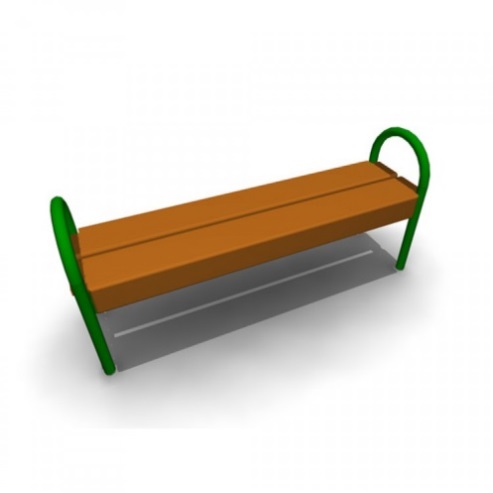 Скамья без спинки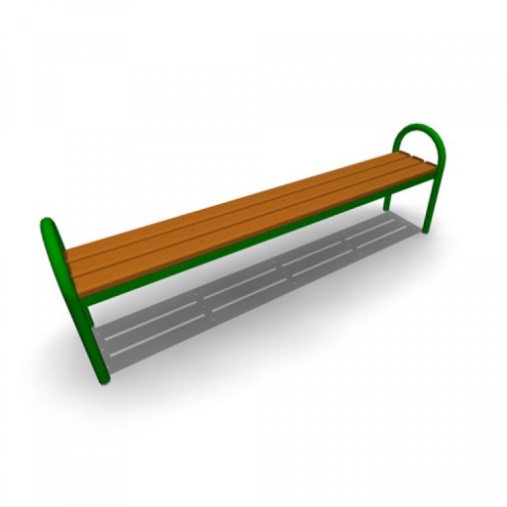 Скамья без спинки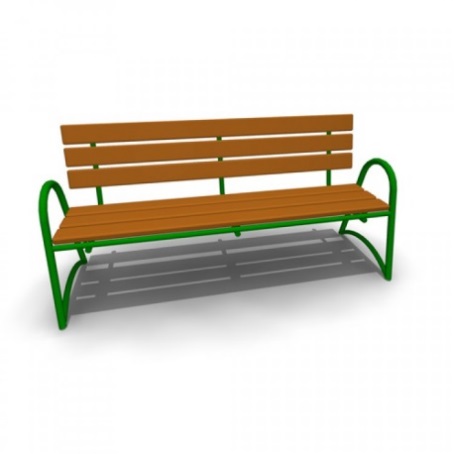 Скамья со спинкой Установка урнУстановка урн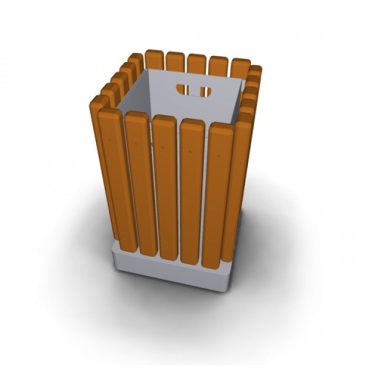 Урна металлическая «Деревянный декор»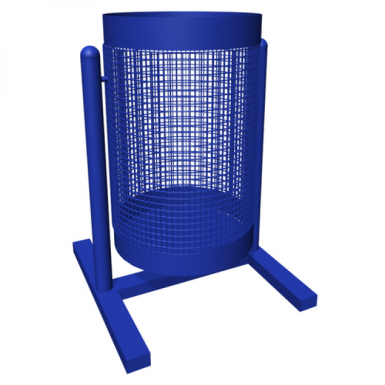 Урна для мусора Урна уличная №п/пНаименование видов работ1.Оборудование детских и (или) спортивных площадок2.Оборудование автомобильных парковок3.Озеленение дворовых территорий4.Устройство ливнеприемников5.Устройство контейнерных площадок (устройство площадок для сбора и временного хранения отходов с установкой контейнеров, бункеров-накопителей, устройством ограждения и твердого основания)№ п/пНаименование работЕд.измер.КоличествоСтоимость с НДС в руб.1.Поднятие кирпичных горловин колодцев (без стоимости люка)1 люк12741,002.Снятие деформированных а/бетонных покрытий фрезой толщ.5см(с погрузкой и перевозкой на расстоянии до 10км)м2137,003.Разборка а/бетонного покрытия (с погрузкой экскаватором и перевозкой на расстоянии до 15км) толщ.10смтолщ.10смм31м2х0,1м117,004.Разработка грунта с погрузкой на а/самосвал (с первозкой на расстоянии до 10км)толщ.10смм31м2х0,1м139,005.Устройство подстилающих и выравнивающих слоев из пескатолщ.10смм31м2х0,1м66,006.Устройство подстилающих и выравнивающих слоев из щебня (с доставкой на расстоянии до 70км)толщ.10смм31м2х0,1м169,007.Розлив битуматн1м2х0,0003тн7,008.Устройство выравнивающего слоя из а/бетона толщ.2,5см (нижний слой а/б марки П)-проезжая частьтн1м2х0,025мх2,34тн212,009.Устройство а/бетонного  слоя из а/бетона толщ.5 см (верхний слой а/б марки П,тип В) -проезжая часть м21468,0010.Устройство а/бетонного  слоя из а/бетона толщ.4 см ( а/б марки Ш,тип Д)-тротуар м21411,0011.Разборка старого бортового камня (с погрузкой экскаватором и перевозкой на расстоянии до 15 км)1 пог.м1222,0012.Установка нового бортового камня1 пог.м1923,00№ п/пВид работыЕдиницаизмеренияСтоимость с НДС, руб.Работа1.Прокладка провода по фасаду зданиям101,002.Установка кронштейна шт2 352,003.Установка светильникашт1 877,004.Установка выключателяшт70,005.Установка фотоэлементашт312,006.Установка распределительной коробкишт686,07.Прокладка труб гофра для защиты проводовм31,008.Затягивание провода в трубым8,0010.Установка опоры СВ-110-5шт2 765,0011.Подвес провода СИПм101,0012.Демонтаж светильникашт732,0013.Демонтаж провода с фасадам24,0014.Демонтаж опорышт709,0015.Сверление отверстий в кирпиче1 отв.15,00Материалы17.Провод ВВГ 3*2,5м34,2718.Провод ВВГ 3*1,5м21,1219.Опора СВ-110-5шт9 700,0020.Фотоэлементшт367,0021.Автоматический выключатель 16Ашт91,3822.Выключательшт54,5223.Гофротрубам4,9124.Труба полипропиленоваям48,0025.Светодиодный светильник (с датчиком движения) накладной защитного исполненияшт1 420,0026.Светильник светодиодный LEDшт5 750,00Кронштейн для светильниковшт482,8627.Провод СИП 2*16м33,2628.Провод СИП 4*16м57,3729.Провод СИП 4*25м80,0930.Изолента ПВХшт37,2431.Коробка распределительная (IP-54)шт72,5032.Клипсашт7,9633.Дюбель-гвоздь (быстрый монтаж)шт3,5034.Рейка DIN 30смшт17,9535.Шина нулеваяшт347,93№ п/пВид работыЕдиница измеренияСтоимость с НДС, руб.Работа1.Стоимость установки скамьишт1 876,00Оборудование2.СкамьяРазмеры: 1500*380*680шт4 368,003.СкамьяРазмеры: 2000*385*660шт5 784,004.Скамья со спинкойРазмеры: 1985*715*955шт11 450,00№      п/пВид работыЕдиницаизмеренияСтоимость с НДС, руб.Работа1.Стоимость установки урнышт513,00Оборудование2.Урна наземнаяОбъем: 20лРазмеры: 400*300*540шт3 469,003.Урна наземнаяОбъем: 40лРазмеры: 480*380*570шт4 053,004.Урна с контейнером на бетонном основании  (монтаж не требуется)Размеры: 420*420*665шт3 267,00№ п/пВид работыЕдиницаизмеренияСтоимость с НДС, руб.Работа1.Стоимость установки горки шт2 125,00Оборудование2.Горка малая шт28 656,003.Горка шт38 570,004.Горка большая шт43 045,00№  п/пВид работыЕдиницаизмеренияСтоимость с НДС, руб.Работа1.Стоимость установки карусели 6-ти местной «вращающаяся платформа» шт3 144,00Оборудование2.Карусель 6-ти местная «вращающаяся платформа» шт27 429,00№ п/пВид работыЕдиницаизмеренияСтоимость с НДС, руб.Работа1.Стоимость установки карусели 4-х местной с рулем шт2 433,00Оборудование2.Карусель 4-х местная с рулем шт31 500,00№ п/пВид работыЕдиницаизмеренияСтоимость с НДС, руб.Работа1.Стоимость установки карусели «круговая» малая шт2 073,00Оборудование2.Карусель «круговая» малая шт21 000,00№ п/пВид работыЕдиницаизмеренияСтоимость с НДС, руб.Работа1.Стоимость установки качели шт4 470,00Оборудование2.Качели шт13 800,003.Подвес шт6 264,00№ п/пВид работыЕдиницаизмеренияСтоимость с НДС, руб.Работа1.Стоимость установки качели с подвесомшт2 125,00Оборудование2.Качели шт35 394,003.Качели «диван» с подвесом шт28 387,00№ п/пВид работыЕдиницаизмеренияСтоимость с НДС, руб.Работа1.Стоимость установки качалки на пружине «дружба»шт1 605,00Оборудование2.Качалка на пружине «дружба» шт20 160,00№ п/пВид работыЕдиницаизмеренияСтоимость с НДС, руб.Работа1.Стоимость установки качалки-балансир «малая» шт1 276,00Оборудование2.Качалка-балансир «малая» шт12 120,00№ п/пВид работыЕдиницаизмеренияСтоимость с НДС, руб.Работа1.Стоимость установки спортивного оборудования «лиана»шт1 363,00Оборудование2.Спортивное оборудование «лиана» шт14 500,00№ п/пВид работыЕдиницаизмеренияСтоимость с НДС, руб.Работа1.Стоимость установки спортивного оборудования «лиана» большая шт1 201,00Оборудование2.Спортивное оборудование «лиана» большаяшт12 467,00№ п/пВид работыЕд.измеренияСтоимость с НДС, руб.Работа1.Стоимость установки спортивного оборудования шт2 287,00Оборудование2.Спортивное оборудование шт33 807,00№ п/пВид работыЕдиницаизмеренияСтоимость с НДС, руб.Работа1.Стоимость установки гимнастического комплекса шт5 481,00Оборудование2.Гимнастический комплекс шт41 273,00№ п/пВид работыЕдиницаизмеренияСтоимость с НДС, руб.Работа1.Стоимость установки гимнастического комплекса «петушок+»шт2484,00 Оборудование2.Гимнастический «петушок +» шт17 606,00№ п/пВид работыЕдиницаизмеренияСтоимость с НДС, руб.Работа1.Стоимость установки домика-беседкишт4 125,00Оборудование2.Домик-беседкашт43 781,00№ п/пВид работыЕдиницаизмеренияСтоимость с НДС, руб.Работа1.Стоимость установки домика-беседкишт3 342,00Оборудование2.Домик-беседкашт24 765,00№ п/пВид работыЕдиницаизмеренияСтоимость с НДС, руб.Работа1.Стоимость установки домикашт2 975,00Оборудование2.Домикшт59 211,00№ п/пВид работыЕдиницаизмеренияСтоимость с НДС, руб.Работа1.Стоимость установки уличного тренажера «жим руками»шт2 858,00Оборудование2.Уличный тренажер «жим руками»шт18 150,00№ п/пВид работыЕдиницаизмеренияСтоимость с НДС, руб.Работа1.Стоимость установки уличного тренажера «жим руками»шт2 513,00Оборудование2.Уличный тренажер «жим руками»шт18 920,00№ п/пВид работыЕдиницаизмеренияСтоимость с НДС, руб.Работа1.Стоимость установки уличного тренажера «скамья для пресса»шт1 685,00Оборудование2.Уличный тренажер «скамья для пресса»шт16 301,00№ п/пВид работыЕдиницаизмеренияСтоимость с НДС, руб.Работа1.Стоимость установки уличного тренажера турникетшт2 638,00Оборудование2.Уличный тренажер турникетшт26 184,00№ п/пВид работыЕдиницаизмеренияСтоимость с НДС, руб.Работа1.Стоимость установки теннисного столашт3041,00Оборудование2.Теннисный столшт17 666,00№ п/пВид работыЕдиницаизмеренияСтоимость с НДС, руб.Работа1.Стоимость установки теневого навесашт5 737,00Оборудование2.Теневой навесшт127 630,00№ п/пВид работыЕдиницаизмеренияСтоимость с НДС, руб.Работа1.Стоимость установки песочницы «кораблик»шт4 705,00Оборудование2.Песочница «кораблик»шт39 640,00№ п/пВид работыЕдиницаизмеренияСтоимость с НДС, руб.Работа1.Стоимость установки «скамьи для пресса»шт1 304,00Оборудование2.«Скамья для пресса»шт8 312,00№ п/пВид работыЕдиницаизмеренияСтоимость с НДС, руб.Работа1.Стоимость установки спортивной площадкишт218 837,00Оборудование2.Спортивная площадкашт1 900 000,00№ п/пВид работыЕд.измеренияСтоимость с НДС, руб.Работа1.Стоимость установки спортивной площадкишт168 005,00Оборудование2.Спортивная площадкашт1 700 000,00№ п/пВид работыЕдиницаизмеренияСтоимость с НДС, руб.1.Стоимость посадки деревьевшт.1 634,00Посадочный материал2.Каштан конский высотой 50-80 см1 020,003.Клен остролистный 100-150 смшт765,004.Липа мелкозернистая 100-150 смшт1 020,005.Рябина обыкновенная 100-150 смшт918,006.Сосна обыкновенная высота до 1 мшт1 020,007.Ель(смесь видов семейного происхождения)высотой0,5-1,0мшт714,00№ п/пВид работыЕдиницаизмеренияСтоимость с НДС, руб.1.Стоимость посадки деревьевшт.198,00Посадочный материал2.Сирень обыкновенная высотой 0,6-0,8 м306,003.Чубушник (жасмин) высотой 0,4-0,6 мшт357,004.Кизильник блестящий высотой 1 мшт235,005.Снежноягодник Доренбоза (розовый) – высотой 0,5 мшт255,006.Снежноягодник (белый) – высотой 0,5 мшт204,00№ п/пВид работыЕдиницаизмеренияСтоимость с НДС, руб.1.Стоимость устройство газонов шт229,00№ п/пВид работыЕдиницаизмеренияСтоимость с НДС, руб.1.Стоимость устройства цветников шт.726,00Посадочный материал2.Гвоздика многолетняя гибридная шт200,003.Ирис бородатый германски шт150,004.Флокс метельчатый шт150,005.Бархатцы отклоненные шт20,00х49 шт./м26.Гацания Нью Дей шт30,00х49 шт./м27.Сальвия Редди розовая шт20,00х49 шт./м2№ п/пВид работыЕдиницаизмеренияСтоимость с НДС, руб.1.Валка деревьев в городских условиях (липа,сосна,кедр,тополь) диаметром до 300мм 1 дерево2 308,002.Валка деревьев в городских условиях (липа,сосна,кедр,тополь) диаметром более 300мм 1 дерево6 045,003.Валка деревьев в городских условиях (ель,пихта,береза,лиственница,ольха) диаметром до 300мм 1 дерево2 477,004.Валка деревьев в городских условиях (ель,пихта,береза,лиственница,ольха) диаметром более 300мм 1 дерево7 481,00 5.Валка деревьев в городских условиях (дуб,бук,граб,клен,ясень) диаметром до 300мм 1 дерево2 843,00 6.Валка деревьев в городских условиях (дуб,бук,граб,клен,ясень) диаметром более 300мм 1 дерево8 654,00 7.Корчевка пней вручную давностью рубки до трех дет: диаметром до 500мм мягких пород 1 пень2 557,008.Корчевка пней вручную давностью рубки до трех дет: диаметром до 500мм твердых пород 1 пень2 785,009.Корчевка пней вручную давностью рубки до трех дет: диаметром до 700мм мягких пород 1 пень4 132,0010.Корчевка пней вручную давностью рубки до трех дет: диаметром до 700мм твердых пород 1 пень4 499,0011.Стоимость обрезки и прореживание крон деревьев при диаметре ствола до 350 ммшт667,0012.Стоимость обрезки и прореживание крон деревьев при диаметре ствола от 350 мм шт872,00№ п/пВид работыЕдиницаизмеренияСтоимость с НДС, руб.1.Прокладка труб 1 м.п.1 924,302.Устройство ж/б колодца д. 0,7м 1 шт14 704,803.Благоустройство территории 1 м21 167,70№ п/пВид работыЕдиницаизмеренияСтоимость с НДС, руб.Работа1.Стоимость устройства контейнерной площадки (на 1 контейнер) шт25 611,00Оборудование2.Евроконтейнер оцинкованный для ТБО 1,1 м3 (1100 л) шт17 000,003.Контейнер для мусора 0,75 куб. м толщ. металла 2,0мм шт5 800,00№ п/пВид работыЕдиницаизмеренияСтоимость с НДС, руб.Работа1.Стоимость устройства контейнерной площадки (на 2 контейнера) шт38 588,00 Оборудование2.Евроконтейнер оцинкованный для ТБО 1,1 м3 (1100 л) шт17 000,00х23.Контейнер для мусора 0,75 куб. м толщ. металла 2,0мм шт5 800,00х2№ п/пВид работыЕдиницаизмеренияСтоимость с НДС, руб.Работа1.Стоимость устройства контейнерной площадки (на 3 контейнера) шт55 288,00Оборудование2.Евроконтейнер оцинкованный для ТБО 1,1 м3 (1100 л) шт17 000,00х33.Контейнер для мусора 0,75 куб. м толщ. металла 2,0мм шт5 800,00х3№ п/пВид работыЕдиницаизмеренияСтоимость с НДС, руб.Работа1.Стоимость устройства контейнерной площадки (на 4 контейнера) шт70 127,00 Оборудование2.Евроконтейнер оцинкованный для ТБО 1,1 м3 (1100 л) шт17 000,00х43.Контейнер для мусора 0,75 куб. м толщ. металла 2,0мм шт5 800,00х4№ п/п Наименование работЕдиницаизмеренияКоличествоСтоимость с НДС в руб. 1.Поднятие кирпичных горловин колодцев (без стоимости люка) 1 люк12741,002.Снятие деформированных а/бетонных покрытий фрезой толщ.5см (с погрузкой и перевозкой на расстоянии до 10 км) м2137,003.Разборка а/бетонного покрытия (с погрузкой экскаватором и перевозкой на расстоянии до 15км) толщ.10см м31м2х0,1м117,004.Разработка грунта с погрузкой на а/самосвал (с перевозкой на расстоянии до 10 км) толщ.10см м31м2х0,1м139,005.Устройство подстилающих и выравнивающих слоев из песка толщ.10см м31м2х0,1м66,006.Устройство подстилающих и выравнивающих слоев из щебня (с доставкой на расстоянии до 70 км) толщ.10см м31м2х0,1м162,00 7.Розлив битума тн1м2х0,0003тн7,008.Устройство выравнивающего слоя из а/бетона толщ.2,5см (нижний слой а/б марки П)-проезжая часть тн1м2х0,025мх2,34тн212,009.Устройство а/бетонного слоя из а/бетона толщ.5 см (верхний слой а/б марки П,тип В) -проезжая часть м21468,0010.Устройство а/бетонного слоя из а/бетона толщ.4 см ( а/б марки Ш, типД)-тротуар  м21411,0011.Разборка старого бортового камня (с погрузкой экскаватором и перевозкой на расстоянии до 15 км) 1 пог.м1222,0012.Установка нового бортового камня 1 пог.м1923,00N п/пНаименование мероприятияСрок исполнения мероприятийОжидаемые результатыИсполнители1Обследование территории:период действия программыСоставление паспорта территорииАдминистрация Приволжского муниципального района1.1г. Приволжск, пер. Кооперативный, д. 11г. Приволжск, пер. Ф. Энгельса, д. 1аг. Приволжск, пер. Ф. Энгельса, д. 2аг. Приволжск, пер. Ф. Энгельса, д. 7г. Приволжск, пер. Фрунзе, д. 6г. Приволжск, проезд Станционный, д. 12г. Приволжск, ул. Волжская 1-я, д. 10г. Приволжск, ул. Волжская 1-я, д. 11г. Приволжск, ул. Восточная, д. 3г. Приволжск, ул. Василевский фабрики двор, д.5г. Приволжск, ул. Дружбы, д. 3г. Приволжск, ул. Дружбы, д. 6г. Приволжск, ул. Дружбы, д. 7г. Приволжск, ул. Коминтерновская, д. 34г. Приволжск, ул. Коминтерновская, д. 65г. Приволжск, ул. Коминтерновская, д. 67г. Приволжск, ул. Коминтерновская, д. 69г. Приволжск, ул. Коминтерновская, д. 71г. Приволжск, ул. Костромская, д. 24аг. Приволжск, ул. Костромская, д. 4г. Приволжск, ул. Льнянщиков, д. 17 (ТСЖ "Льнянщики 17")г. Приволжск, ул. Льнянщиков, д. 18г. Приволжск, ул. Льнянщиков, д. 19г. Приволжск, ул. Льнянщиков, д. 3г. Приволжск, ул. Льнянщиков, д. 7г. Приволжск, ул. Б.Московская, д. 3г. Приволжск, ул. Б.Московская, д. 4г. Приволжск, ул. Б.Московская, д. 6аг. Приволжск, ул. Б.Московская, д. 8г. Приволжск, ул. М.Московская, д. 1г. Приволжск, ул. Пролетарская, д. 1 (ЖК "Юбилейный")г. Приволжск, ул. Революционная, д. 10г. Приволжск, ул. Революционная, д. 106 кор. 1г. Приволжск, ул. Революционная, д.106 кор. 2г. Приволжск, ул. Революционная, д.108г. Приволжск, ул. Революционная, д. 124г. Приволжск, ул. Революционная, д. 129 (ТСЖ "Восход")г. Приволжск, ул. Революционная, д. 132г. Приволжск, ул. Революционная, д. 171г. Приволжск, ул. Революционная, д. 91г. Приволжск, ул. Советская, д. 1 корп.1г. Приволжск, ул. Советская, д. 1 корп.2г. Приволжск, ул. Советская, д. 13аг. Приволжск, ул. Советская, д. 17г. Приволжск, ул. Советская, д. 1аг. Приволжск, ул. Советская, д. 21г. Приволжск, ул. Советская, д. 23 г. Приволжск, ул. Советская, д. 25г. Приволжск, ул. Соколова, д. 16 (ТСЖ "Сокол")г. Приволжск, ул. Социалистическая, д. 2г. Приволжск, ул. Ст. Проезд, д. 4г. Приволжск, ул. Техническая, д. 12г. Приволжск, ул. Техническая, д. 16г. Приволжск, ул. Техническая, д. 17г. Приволжск, ул. Ф. Энгельса, д. 16г. Приволжск, ул. Ф. Энгельса, д. 18г. Приволжск, ул. Фабричная, д. 1г. Приволжск, ул. Фабричная, д. 10г. Приволжск, ул. Фабричная, д. 1аг. Приволжск, ул. Фабричная, д. 2г. Приволжск, ул. Фабричная, д. 3г. Приволжск, ул. Фабричная, д. 4г. Приволжск, ул. Фабричная, д. 5г. Приволжск, ул. Фабричная, д. 6г. Приволжск, ул. Фабричная, д. 7г. Приволжск, ул. Фабричная, д. 8г. Приволжск, ул. Фабричная, д. 9г. Приволжск, ул. Фрунзе, д. 10г. Приволжск, ул. Фрунзе, д. 11г. Приволжск, ул. Фурманова, д. 11г. Приволжск, ул. Фурманова, д. 13г. Приволжск, ул. Фурманова, д. 14г. Приволжск, ул. Фурманова, д. 15г. Приволжск, ул. Фурманова, д. 16г. Приволжск, ул. Фурманова, д. 18г. Приволжск, ул. Фурманова, д. 19   г. Приволжск, ул. Фурманова, д. 212Заключение соглашения о благоустройствепериод действия программыАдминистрация Приволжского муниципального районаN п/пНаименование мероприятияСрок исполнения мероприятийСрок исполнения мероприятийИсполнителиИсполнители1Благоустройству дворовых территорий согласно минимального перечня работпериод действия программыпериод действия программыАдминистрация Приволжского муниципального районаАдминистрация Приволжского муниципального района1.1г. Приволжск, пер. Кооперативный, д. 11г. Приволжск, пер. Ф. Энгельса, д. 1аг. Приволжск, пер. Ф. Энгельса, д. 2аг. Приволжск, пер. Ф. Энгельса, д. 7г. Приволжск, пер. Фрунзе, д. 6г. Приволжск, проезд Станционный, д. 12г. Приволжск, ул. Волжская 1-я, д. 10г. Приволжск, ул. Волжская 1-я, д. 11г. Приволжск, ул. Восточная, д. 3г. Приволжск, ул. Василевский фабрики двор, д.5г. Приволжск, ул. Дружбы, д. 3г. Приволжск, ул. Дружбы, д. 6г. Приволжск, ул. Дружбы, д. 7г. Приволжск, ул. Коминтерновская, д. 34г. Приволжск, ул. Коминтерновская, д. 65г. Приволжск, ул. Коминтерновская, д. 67г. Приволжск, ул. Коминтерновская, д. 69г. Приволжск, ул. Коминтерновская, д. 71г. Приволжск, ул. Костромская, д. 24аг. Приволжск, ул. Костромская, д. 4г. Приволжск, ул. Льнянщиков, д. 17 (ТСЖ "Льнянщики 17")г. Приволжск, ул. Льнянщиков, д. 18г. Приволжск, ул. Льнянщиков, д. 19г. Приволжск, ул. Льнянщиков, д. 3г. Приволжск, ул. Льнянщиков, д. 7г. Приволжск, ул. Б.Московская, д. 3г. Приволжск, ул. Б.Московская, д. 4г. Приволжск, ул. Б.Московская, д. 6аг. Приволжск, ул. Б.Московская, д. 8г. Приволжск, ул. М.Московская, д. 1г. Приволжск, ул. Пролетарская, д. 1 (ЖК "Юбилейный")г. Приволжск, ул. Революционная, д. 10г. Приволжск, ул. Революционная, д. 106 кор. 1г. Приволжск, ул. Революционная, д.106 кор. 2г. Приволжск, ул. Революционная, д.108г. Приволжск, ул. Революционная, д. 124г. Приволжск, ул. Революционная, д. 129 (ТСЖ "Восход")г. Приволжск, ул. Революционная, д. 132г. Приволжск, ул. Революционная, д. 171г. Приволжск, ул. Революционная, д. 91г. Приволжск, ул. Советская, д. 1 корп.1г. Приволжск, ул. Советская, д. 1 корп.2г. Приволжск, ул. Советская, д. 13аг. Приволжск, ул. Советская, д. 17г. Приволжск, ул. Советская, д. 1аг. Приволжск, ул. Советская, д. 21г. Приволжск, ул. Советская, д. 23 г. Приволжск, ул. Советская, д. 25г. Приволжск, ул. Соколова, д. 16 (ТСЖ "Сокол")г. Приволжск, ул. Социалистическая, д. 2г. Приволжск, ул. Ст. Проезд, д. 4г. Приволжск, ул. Техническая, д. 12г. Приволжск, ул. Техническая, д. 16г. Приволжск, ул. Техническая, д. 17г. Приволжск, ул. Ф. Энгельса, д. 16г. Приволжск, ул. Ф. Энгельса, д. 18г. Приволжск, ул. Фабричная, д. 1г. Приволжск, ул. Фабричная, д. 10г. Приволжск, ул. Фабричная, д. 1аг. Приволжск, ул. Фабричная, д. 2г. Приволжск, ул. Фабричная, д. 3г. Приволжск, ул. Фабричная, д. 4г. Приволжск, ул. Фабричная, д. 5г. Приволжск, ул. Фабричная, д. 6г. Приволжск, ул. Фабричная, д. 7г. Приволжск, ул. Фабричная, д. 8г. Приволжск, ул. Фабричная, д. 9г. Приволжск, ул. Фрунзе, д. 10г. Приволжск, ул. Фрунзе, д. 11г. Приволжск, ул. Фурманова, д. 11г. Приволжск, ул. Фурманова, д. 13г. Приволжск, ул. Фурманова, д. 14г. Приволжск, ул. Фурманова, д. 15г. Приволжск, ул. Фурманова, д. 16г. Приволжск, ул. Фурманова, д. 18г. Приволжск, ул. Фурманова, д. 19   г. Приволжск, ул. Фурманова, д. 21